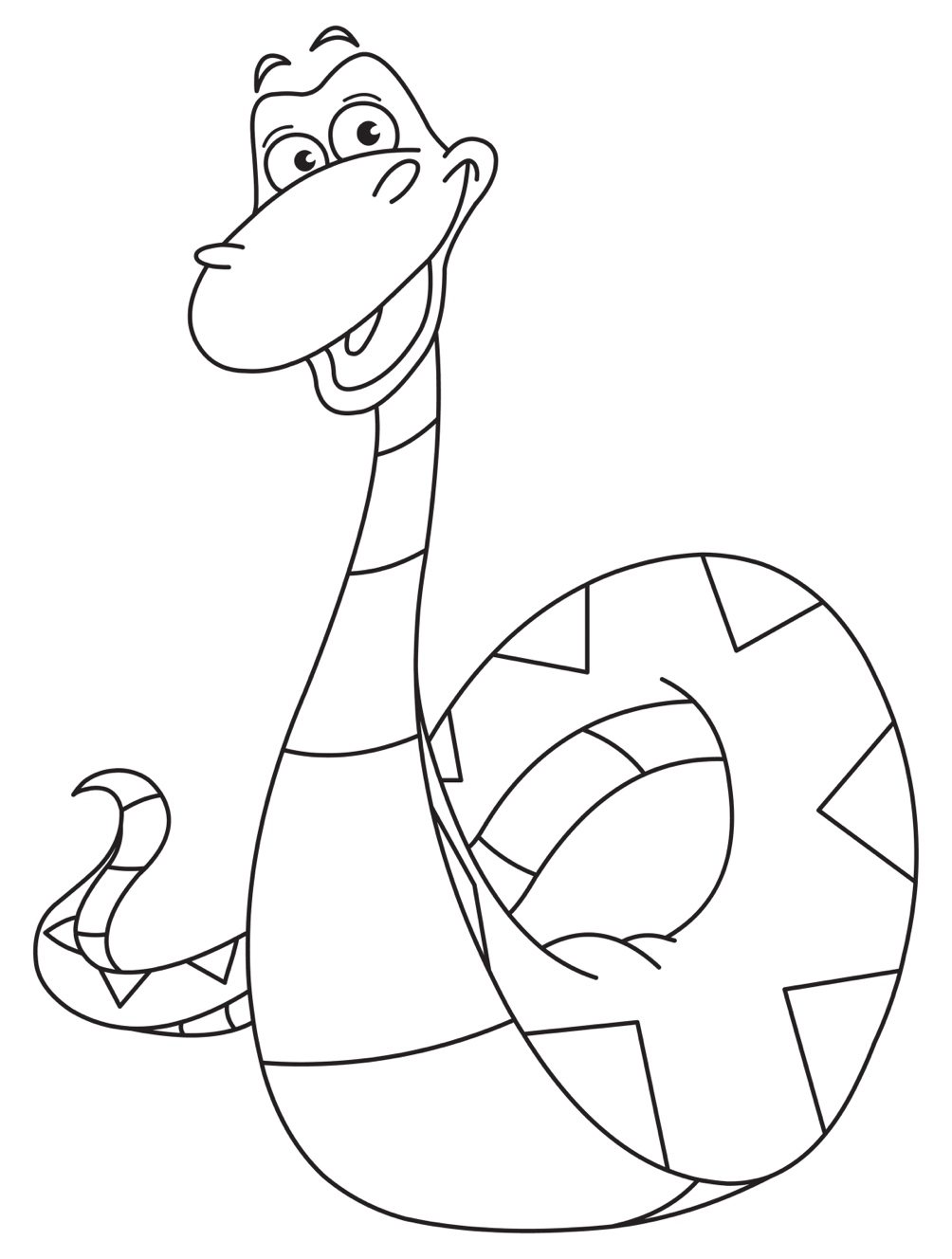 S is for Snake